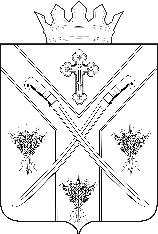 ПОСТАНОВЛЕНИЕ АДМИНИСТРАЦИИСЕРАФИМОВИЧСКОГО МУНИЦИПАЛЬНОГО РАЙОНА ВОЛГОГРАДСКОЙ ОБЛАСТИ _______________________________________________________________от    15.09.2020 г.     №  379«О внесении изменений в схему размещения нестационарных торговых объектов на территории Серафимовичского муниципального района Волгоградской области на 2018-2022 гг.»     В соответствии со статьей 10 Федерального закона от 28 декабря 2009 г. № 381-ФЗ «Об основах государственного регулирования торговой деятельности в Российской Федерации», Приказом Комитета промышленности и торговли Волгоградской области № 14-ОД от 04.02.2016 г. «Об утверждении порядка разработки и утверждения схем размещения нестационарных торговых объектов на территории Волгоградской области», ПОСТАНОВЛЯЮ:Утвердить  схему размещения нестационарных торговых объектов на территории Серафимовичского муниципального района Волгоградской области  в новой редакции.Настоящее постановление вступает в силу с момента подписания и подлежит размещению на официальном сайте администрации Серафимовичского муниципального района в информационно-телекоммуникационной сети ИнтернетКонтроль за исполнением настоящего постановления возложить на первого заместителя главы Серафимовичского муниципального района Н.К. Анисимову.Глава Серафимовичскогомуниципального района                                                             С.В. Пономарев                                                                                                            Приложение к постановлению администрации Серафимовичского муниципального района Волгоградской области№   379  от 15.09. 2020   г.Схема размещения нестационарных торговых объектов на территории Серафимовичского муниципального района Волгоградской областиПримечание:Дислокация  нестационарных торговых объектов отображена на графической  части схемы нестационарных торговых объектов разработанной на топографической карте Серафимовичского муниципального района.Более шестидесяти процентов нестационарных торговых объектов на территории Серафимовичского муниципального района, используется субъектами малого и среднего предпринимательства.Начальник организационно-правового  отдела администрации Серафимовичского муниципального района                                 И.В. Денисов                                                                                                            №местаАдресные ориентиры нестационарного торгового объектаВид нестационарного объектаВид деятельности, специализация (при ее наличии) нестационарного объектаПлощадь места размещения нестационарного объекта, кв.м.Собственник земельного участка (здания, строения, сооружения)Городское поселение г. СерафимовичГородское поселение г. СерафимовичГородское поселение г. СерафимовичГородское поселение г. СерафимовичГородское поселение г. СерафимовичГородское поселение г. Серафимович1ул. Октябрьская, рядом со зданием № 75 а павильоннепродовольственный39,8 кв.м.Государственная не разграниченная2ул. Октябрьская, между строениями №56 и №58киоскпродовольственный7,5 кв.м.Государственная не разграниченная3ул. Свечникова, в  районе здания № 6киоскпродовольственный11 кв.м.Государственная не разграниченная4ул. Донская, в районе магазина «Удача»киоскпродовольственный11 кв.мГосударственная не разграниченная5ул. Октябрьская, в районе магазина «Кант»киоскпродовольственный9 кв.м.Государственная не разграниченная6пер. Донской, на против жилого дома № 19, в  районе школы №1киоскпродовольственный22 кв.м.Государственная не разграниченная7пер. Песчаный, в районе дома № 46киоскпродовольственный7 кв.м.Государственная не разграниченная8ул. Октябрьская, между строениями № 63 и № 67павильонпродовольственный49 кв.м.Государственная не разграниченная9ул. Октябрьская, рядом со зданием № 79павильонпродовольственный39 кв.м.Государственная не разграниченная10ул. Свечникова, рядом со зданием №1а павильонпродовольственный56,5 кв.м.Государственная не разграниченная11ул. Донская, в районе нижней ярмаркикиоскпродовольственный6 кв.м.Государственная не разграниченная   12ул. Миротворцева, рядом со зданием № 7павильонпродовольственный12 кв.м.Государственная не разграниченная   13ул. Октябрьская, в районе дома № 90киоскпродовольственный20 кв.м.Государственная не разграниченная   14ул. Подтелкова, рядом со зданием № 79киоскнепродовольственный6 кв.мГосударственная не разграниченная   15ул. Донская, рядом со зданием № 9 павильоннепродовольственный11 кв.м.Государственная не разграниченная16ул. Октябрьская в районе дома № 45павильонпродовольственный25 кв.м.Государственная не разграниченная17ул. Донская, рядом со зданием № 121павильоннепродовольственный40 кв.м.Государственная не разграниченная18ул. Донская в районе дома № 173павильонпродовольственный50 кв.м.Государственная не разграниченная  19ул. Октябрьская, в районе здания № 76киоскпродовольственный24 кв.м.Государственная не разграниченная  20ул. Плодосовхоз, в районе дома № 1 павильонпродовольственный30 кв.м.Государственная не разграниченная39Территория парка «Конек-Горбунок»павильонпродовольственный40 кв.м.Государственная не разграниченная41ул. Донская, перед зданием №4палаткасмешанный5 кв.м.Государственная не разграниченная42ул. Донская, перед зданием №4палаткасмешанный5 кв.м.Государственная не разграниченная43ул. Донская, перед зданием №4палаткасмешанный5 кв.м.Государственная не разграниченная44ул. Донская, перед зданием №4палаткасмешанный5 кв.м.Государственная не разграниченная45ул. Свечникова, перед зданием № 2алотоксмешанный4 кв.м.Государственная не разграниченная46ул. Свечникова, перед зданием № 2алотоксмешанный4 кв.м.Государственная не разграниченная47ул. Свечникова, перед зданием № 2алотоксмешанный4 кв.м.Государственная не разграниченная48ул. Свечникова, перед зданием № 2а лотоксмешанный4 кв.м.Государственная не разграниченная49ул. Октябрьская, перед зданием № 75, 15 м. в сторону дорогилотоксмешанный4 кв.м.Государственная не разграниченная50ул. Октябрьская, перед зданием № 75, 15 м. в сторону дорогилотоксмешанный4 кв.м.Государственная не разграниченная51в районе  здания Миротворцева   13, 20 м. в сторону перекрестка ул. Октябрьская  и   Миротворцеваавтолавкасмешанный9 кв.м.Государственная не разграниченная52в районе  здания Миротворцева   13, 20 м. в сторону перекрестка ул. Октябрьская  и  Миротворцевалотоксмешанный4 кв.м.Государственная не разграниченнаяБольшовское сельское поселениеБольшовское сельское поселениеБольшовское сельское поселениеБольшовское сельское поселениеБольшовское сельское поселениеБольшовское сельское поселение21х. Большой ул. Жукова, рядом со зданием № 2павильонпродовольственный10 кв.м.Государственная не разграниченная 22х. Большой ул. Центральная, рядом со зданием № 31павильонпродовольственный32 кв.м.Государственная не разграниченная Буерак-Поповское сельское поселениеБуерак-Поповское сельское поселениеБуерак-Поповское сельское поселениеБуерак-Поповское сельское поселениеБуерак-Поповское сельское поселениеБуерак-Поповское сельское поселение40х. Буерак-Поповский, ул. Центральная, рядом со зданием № 12павильонсмешанный50 кв.м.Государственная не разграниченнаяЗимняцкое сельское поселениеЗимняцкое сельское поселениеЗимняцкое сельское поселениеЗимняцкое сельское поселениеЗимняцкое сельское поселениеЗимняцкое сельское поселение23х. Зимняцкий, ул. Октябрьская, рядом со зданием № 15вагончикнепродовольственный12 кв.м.Государственная не разграниченная 24х. Зимняцкий, ул. Октябрьская, рядом со зданием № 13вагончикнепродовольственный36 кв.м.Государственная не разграниченная 25х. Зимняцкий, ул. Октябрьская, рядом со зданием № 15вагончикнепродовольственный12 кв.м.Государственная не разграниченная 26х. Зимняцкий, ул. Октябрьская, рядом со зданием № 12вагончикнепродовольственный18 кв.м.Государственная не разграниченная 27х. Зимняцкий, ул. Октябрьская, рядом со зданием № 12вагончикнепродовольственный36 кв.м.Государственная не разграниченная 28х. Зимняцкий, ул. Кирова, строение № 43 вагончикпродовольственный64 кв.м.Государственная не разграниченная 29х. Зимняцкий, ул. Фрунзе, рядом со зданием № 46авагончикнепродовольственный28 кв.м Государственная не разграниченная 30х. Зимняцкий, ул. Фрунзе, рядом со зданием № 54вагончиксмешанный36 кв. м. Государственная не разграниченная 31х. Подольховский, ул. Садовая, рядом со зданием № 54  вагончиксмешанный18 кв.м.Государственная не разграниченная 32х. Зимняцкий, ул. Фрунзе, рядом со зданием № 46авагончиксмешанный18 кв.м.Государственная не разграниченная33х. Зимняцкий, ул. Октябрьская рядом со зданием № 12вагончиксмешанный18 кв.м.Государственная не разграниченнаяКлетско-Почтовское сельское поселениеКлетско-Почтовское сельское поселениеКлетско-Почтовское сельское поселениеКлетско-Почтовское сельское поселениеКлетско-Почтовское сельское поселениеКлетско-Почтовское сельское поселение34 х. Ендовский, ул. Песочная, рядом со зданием № 25вагончиксмешанный12 кв.м.Государственная не разграниченная 35х. Клетско-Почтовский, ул. Центральная, рядом со зданием № 42 бвагончиксмешанный40 кв.м.Государственная не разграниченная36х. Клетско-Почтовский, ул. Центральная рядом со зданием № 81вагончиксмешанный58 кв.м.Государственная не разграниченная 37х. Клетско-Почтовский, пер, Короткийпавильонсмешанный40 кв.м.Государственная не разграниченная Усть- Хоперское сельское поселениеУсть- Хоперское сельское поселениеУсть- Хоперское сельское поселениеУсть- Хоперское сельское поселениеУсть- Хоперское сельское поселениеУсть- Хоперское сельское поселение38х. Бобровский-1 ул. Некрасоварядом с домовладением №1павильонсмешанный36 кв.м.Государственная не разграниченная